Число больных с подозрением на холеру – 953 383 (1 473 с)Данные по холере в странах мира (на 20.09.2019 г.) Эпидемическая обстановка в мире по холере продолжает оставаться напряженной, что обусловлено ежегодной регистрацией вспышек данного заболевания в развивающихся странах (преимущественно Африки и Азии) и высокой вероятностью завозов инфекции в страны Европы и Америки в условиях интенсивной международной миграции. Среди возможных причин заноса холеры на территорию Республики Беларусь обращают на себя внимание туристические (паломничество, шоп-туры, отдых), экономические и другие виды связей, осуществляемые различными видами транспорта, со странами, неблагополучными по холере.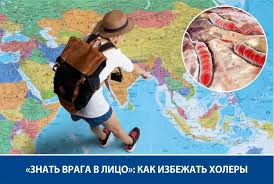 Возбудителем заболевания холеры является холерный вибрион, который может длительно сохраняться в выделениях больных или носителей инфекции. Основной путь распространения инфекции - через воду, в которую вибрионы попадают с выделениями больного человека (при дефекации или рвоте). Из водоемов возбудитель холеры может попасть в организм человека при заглатывании воды во время купания, через посуду, овощи и фрукты, вымытые сырой водой. Факторами риска могут быть пищевые продукты, инфицированные в процессе их транспортировки, приготовления и хранения. Механическим переносчиком вибрионов с испражнений на продукты, предметы домашнего обихода являются мухи.Продолжительность инкубационного периода заболевания составляет 3-5 суток.Для холеры характерны внезапное начало заболевания с профузной диареи, иногда рвоты при нормальной или даже пониженной температуре тела. Быстро развивающееся обезвоживание организма больного вызывает снижение кровяного давления, что ухудшает кровоснабжение головного мозга и других органов и систем. При несвоевременно начатом лечении показатель летальности достигают 10%. Нередко наблюдаются легкие формы заболевания, проявляющиеся только диарейным синдромом. Может наблюдаться бессимптомное носительство вибрионов.При выезде в страны, эндемичные по холере, необходимо употреблять только приобретенные в санкционированных торговых точках питьевую воду и продукты питания. Нельзя пить из природных водоисточников, употреблять в пищу немытые овощи и фрукты. Перед употреблением пищи необходимо мыть с мылом руки. 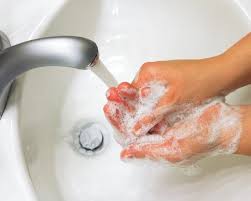 При купании не рекомендуется заглатывать воду источников. По пути следования из поездки и по приезде из нее в течение 5 суток следует наблюдать за своим здоровьем.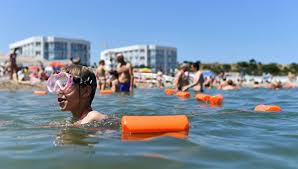 Отличить холеру от других типов желудочно-кишечных заболеваний по симптомам часто не представляется возможным без проведения бактериологических исследований (выделения холерного вибриона).При появлении симптомов, которые могут свидетельствовать о заболевании холерой (тошнота, рвота, жидкий стул, головная боль, головокружение), необходимо немедленно обратиться за помощью к врачу. Лучше вызвать скорую медицинскую помощь на дом – это позволит госпитализироваться в стационар без дополнительного расширения круга контактных лиц. Самолечение может усугубить Ваше состояние и привести к самым трагическим последствиям.№ п/пРегионСтрана,территорияБольные с подозрением на холеру (смерти)Число больныххолеройЗавозы холерыЛетальные1234567АзияАзия937 513 (1 314)60 230563Юго-Западная. АзияЮго-Западная. АзияЮго-Западная. Азия936 848 (1 313)60 1565611Йемен936 848 (1 313)60 156—561Южная АзияЮжная АзияЮжная Азия665 (1)74—22Индия665 (1)64—23Непал—10——АфрикаАфрика15 870 (159)46 310—535Восточная АфрикаВосточная АфрикаВосточная Африка12 940 (99)24 153—1434Замбия318 (7)424—105Уганда110 (3)114—116Кения3 951 (27)3075—197Зимбабве1310421—698Бурунди92474—29Сомали188 (46)1317——10Танзания36 (1)385—711Малави—30——12Мозамбик70527034—813Эфиопия1180 (15)879—17Центральная АфрикаЦентральная АфрикаЦентральная Африка1 576 (25)20 55436814Ангола—19——15Камерун515 (25)372—5616ДРК101420 139—31117Чад4724—1Западная АфрикаЗападная АфрикаЗападная Африка1260 (29)1 599—2418Бенин2539——19Либерия7385——20Нигерия1162 (29)1471—2421Кот-д’Ивуар—4——Северная АфрикаСеверная АфрикаСеверная Африка94 (6)4——22Судан94 (6)4——АмерикаАмерика—554—3Страны Карибского бассейнаСтраны Карибского бассейнаСтраны Карибского бассейна542323Гаити—542—324Доминиканская республика—12——Всего в миреВсего в мире953 383 (1 473)107 0941001